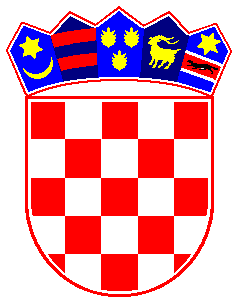 REPUBLIKA HRVATSKADUBROVAČKO-NERETVANSKA ŽUPANIJAOPĆINA TRPANJJEDINSTVENI UPRAVNI ODJELTrpanj, 22. ožujka 2021.				PRIOPĆENJE ZA JAVNOSTMinistarstvo mora, prometa i infrastrukture donijelo je Odluku o dodjeli proračunskih sredstava namjenjenih za izgradnju, sanaciju i rekonstrukciju objekata podgradnje u lukama otvorenim za javni promet od žzpanijskog i lokalnog značaja te modernizaciju, obnovu i izgradnju ribarske infrastrukture u 2021.godini KLASA: 402-01/21-03/3 URBROJ:530-03-2-2-1-21-39, dana 10.ožujka 2021.godine.Navedenom odlukom Lučkoj upravi Dubrovačko-neretvanske županije odobreno je 8.000.000,00 kuna za izvođenje radova na “rekonstrukciji dijela luke otvorene za javni promet u Trpnju”, pa se nastavljaju  radovi na rekonstrukciji luke u Trpnju.							PročelnicaNada Ivanković, službenica za informiranje 			